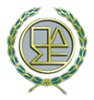 ΟΛΟΜΕΛΕΙΑ ΔΙΚΗΓΟΡΙΚΩΝ ΣΥΛΛΟΓΩΝ ΕΛΛΑΔΟΣΔΙΑΔΙΚΤΥΑΚΗ ΕΚΔΗΛΩΣΗ ΜΕ ΘΕΜΑ ¨ΟΙ ΕΠΙΠΤΩΣΕΙΣ ΣΤΗΝ ΚΟΙΝΩΝΙΑ ΚΑΙ ΤΗΝ ΟΙΚΟΝΟΜΙΑ ΑΠΟ ΤΗΝ ΑΝΑΣΤΟΛΗ ΑΠΟΝΟΜΗΣ ΤΗΣ ΔΙΚΑΙΟΣΥΝΗΣ ΛΟΓΩ ΤΗΣ ΠΑΝΔΗΜΙΑΣ¨ΤΕΤΑΡΤΗ 24 ΦΕΒΡΟΥΑΡΙΟΥ 2021                                                ΏΡΑ: 18:00΄Εισηγητές: - Γεώργιος Καββαθάς,  Πρόεδρος Γενικής Συνομοσπονδίας Επαγγελματιών Βιοτεχνών Εμπόρων Ελλάδας (ΓΣΕΒΕΕ)- Γιάννης Παναγόπουλος, Πρόεδρος Γενικής Συνομοσπονδίας Εργατών Ελλάδος ( ΓΣΕΕ)-Κωνσταντίνος Μίχαλος, Πρόεδρος Εμπορικού και Βιομηχανικού Επιμελητηρίου Αθηνών (ΕΒΕΑ)- Ιωάννης Χατζηθεοδοσίου, Πρόεδρος Επαγγελματικού Επιμελητηρίου Αθηνών (ΕΕΑ)- Γιάννης Ιωαννίδης, Πρόεδρος της Ελληνικής Ένωσης για τα Δικαιώματα του Ανθρώπου- Ευστάθιος Κουτσοχήνας, Πρόεδρος Δικηγορικού Συλλόγου ΘεσσαλονίκηςΣυντονίζει:Άννα Ζουρνατζή, Δικηγόρος Αθηνών,  μέλος ΔΣ ΑΚΚΕΔ/ΔΣΑΧαιρετισμό θα απευθύνει ο Πρόεδρος της Ολομέλειας των Προέδρων των Δικηγορικών Συλλόγων Ελλάδος Δημήτρης ΒερβεσόςΌσοι συνάδελφοι ενδιαφέρονται να παρακολουθήσουν την εκδήλωση, μπορούν να υποβάλουν αίτηση εκδήλωσης ενδιαφέροντος στο portal.olomeleia.gr, από αύριο το απόγευμα 19.2.2021, ημέρα Παρασκευή. Για την παρακολούθηση της εκδήλωσης με τη χρήση της πλατφόρμας Webex θα λάβουν ειδικό σύνδεσμο στο email που θα δηλώσουν στην αίτησή τους.Την εκδήλωση μπορείτε να την παρακολουθήσετε ζωντανά από την ιστοσελίδα του Δικηγορικού Συλλόγου Αθηνών www.dsa.gr, την ιστοσελίδα της Ολομέλειας www.olomeleia.gr και το κανάλι του Δικηγορικού Συλλόγου Αθηνών στο YouTube.